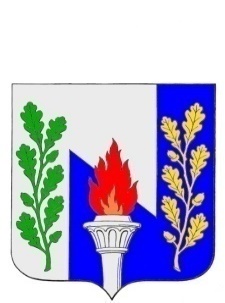 Тульская областьМуниципальное образование рабочий поселок ПервомайскийЩёкинского районаСОБРАНИЕ ДЕПУТАТОВ РЕШЕНИЕО согласовании перечня имущества, принимаемого в собственность муниципального образования рабочий поселок Первомайский Щекинского района, находящегося собственности муниципального образования Щекинский районот      _________2017 года                                                                        №______Рассмотрев предложения по предлагаемому перечню имущества, принимаемого в собственность муниципального образования рабочий поселок Первомайский Щекинского района, находящегося в собственности муниципального образования Щекинский район, в соответствии с Федеральным законом от 06.10.2003 № 131-ФЗ «Об общих принципах организации местного самоуправления в Российской Федерации», на основании статьи 27 Устава МО р.п. Первомайский Щекинского района, Собрание депутатов МО р.п. Первомайский Щекинского района РЕШИЛО:1. Согласовать перечень имущества, принимаемого в собственность муниципального образования рабочий поселок Первомайский Щекинского района, находящегося в собственности муниципального образования Щекинский район (Приложение).2. Контроль за выполнением настоящего решения возложить на главу администрации МО р.п. Первомайский (Шепелёва И.И.) и председателя постоянной комиссию по вопросам собственности и развитию инфраструктуры (Хиркова Т.П.).3. Направить настоящее решение в администрацию муниципального образования Щекинский район.4. Решение вступает в силу со дня его подписания.Глава МО р.п. ПервомайскийЩёкинского района                                                                      А.С. ГамбургПриложениек решению Собрания депутатовМО р.п.ПервомайскийЩекинского района от    сентября 2017 года №____ ПЕРЕЧЕНЬимущества, принимаемого в собственность муниципального образованияр.п. Первомайский Щекинского района, находящегося в собственности муниципального образования Щекинский район№п/пПолное наименование муниципального унитарного (казенного) предприятия, муниципального учрежденияАдрес местонахождения муниципального унитарного (казенного) предприятия, муниципального учреждения, ОГРННаименование имуществаАдресместонахожденияимуществаИндивидуализирующиехарактеристики имуществаИндивидуализирующиехарактеристики имущества№п/пПолное наименование муниципального унитарного (казенного) предприятия, муниципального учрежденияАдрес местонахождения муниципального унитарного (казенного) предприятия, муниципального учреждения, ОГРННаименование имуществаАдресместонахожденияимуществаномер паспортатранспортногосредства,  кадастровый номер зем.уч-ка и др.общая площадь (кв.м.)/ протяженность (м)1234567Раздел I. Муниципальные унитарные (казенные) предприятия, муниципальные учрежденияРаздел I. Муниципальные унитарные (казенные) предприятия, муниципальные учрежденияРаздел I. Муниципальные унитарные (казенные) предприятия, муниципальные учрежденияРаздел I. Муниципальные унитарные (казенные) предприятия, муниципальные учрежденияРаздел I. Муниципальные унитарные (казенные) предприятия, муниципальные учрежденияРаздел I. Муниципальные унитарные (казенные) предприятия, муниципальные учрежденияРаздел I. Муниципальные унитарные (казенные) предприятия, муниципальные учрежденияРаздел II. Иное имуществоРаздел II. Иное имуществоРаздел II. Иное имуществоРаздел II. Иное имуществоРаздел II. Иное имуществоРаздел II. Иное имуществоРаздел II. Иное имущество1.Движимое имущество остаточной стоимостью 119,60 тыс.руб. (детский игровой комплекс, в т.ч.:-качели на цепочках двойные;- качели-балансир двойные «Цирк»;- карусель;- качалка на пружине «Мотоцикл»;- скамья парковая (2 шт.);- урна (2 шт.)Тульская область, Щекинский район, р.п.Первомайский, ул.Октябрьская, д.1,3,55-010152-08175-010153-08175-010154-08175-010155-0817(5-010156-0817;5-010157-0817)(5-010158-0817;5-010159-0817)